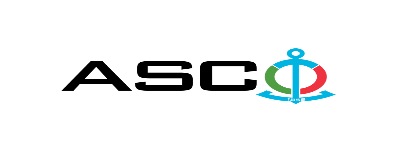 AZERBAIJAN CASPIAN SHIPPING CLOSED JOINT STOCK COMPANY NOTIFICATION ON THE WINNER OF THE OPEN BIDDING No. AM086/2021 HELD BY AZERBAIJAN CASPIAN SHIPPING CLOSED JOINT STOCK COMPANY ON 30.11.2021 FOR THE PROCUREMENT OF SPARE PARTS FOR RADIO NAVIGATION EQUIPMENT Procurement Committee of "ACS" CJSCSubject of the Purchase ContractPROCUREMENT OF SPARE PARTS REQUIRED FOR RADIO NAVIGATION EQUIPMENT INSTALLED ON THE VESSELS OWNED BY AZERBAIJAN CASPIAN SHIPPING CJSCName of the winner company(or individual)"MT Kaspian" LLCContract price (VAT excluded)AZN 114 378.00Terms and period of delivery (Incoterms 2010)DDP, within 1-2 weeks